Sabiedrība ar ierobežotu atbildību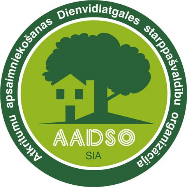 „Atkritumu apsaimniekošanas Dienvidlatgales starppašvaldību organizācija”Vienotais reģistrācijas Nr. 41503029988, juridiskā adrese: Ģimnāzijas ielā 28-2, Daugavpilī, LV-5401, tālrunis/fakss 65423817, e – pasts: aadso@inbox.lv, www.aadso.lv Daugavpilī,2021.gada 02.decembrī Nr.2.1./103Iestādēm pēc pielikumā Nr.1 esošā sarakstaPar SIA “Atkritumu apsaimniekošanas Dienvidlatgales starppašvaldību organizācija” dalībnieku sapulces sasaukšanuSabiedrība ar ierobežotu atbildību „Atkritumu Apsaimniekošanas Dienvidlatgales starppašvaldību Organizācija” (turpmāk – Kapitālsabiedrība), reģ. Nr.41503029988, Ģimnāzijas ielā 28-2, Daugavpils, LV-5401 informē, ka 2021.gada 17.decembrī plkst.10.00, Ģimnāzijas ielā 28-2, Daugavpilī, LV-5401, pamatojoties uz Publiskas personas kapitāla daļu un kapitālsabiedrību pārvaldības likuma 68.panta pirmo daļu notiks SIA „Atkritumu Apsaimniekošanas Dienvidlatgales starppašvaldību Organizācija” dalībnieku sapulce (turpmāk – dalībnieku sapulce).Atgādinām, ka ievērojot Kapitālsabiedrības statūtu 6.7.punktu, dalībnieki var piedalīties sapulcē gan personīgi, gan ar savu pārstāvju vai pilnvaroto starpniecību.Informējam, ka saskaņā ar grozījumiem Publiskas personas kapitāla daļu un kapitālsabiedrību pārvaldības likuma 14.panta pirmajā daļā, kas stājās spēkā no 01.01.2020., “Ja pašvaldības kapitāla daļu turētājs ir pašvaldība, šajā likumā paredzētos kapitāla daļu turētāja lēmumus pieņem pašvaldības izpilddirektors”. Pašvaldības izpilddirektors ar rīkojumu var nodot pašvaldības kapitāla daļu turētāja lēmumu pieņemšanas tiesības citai tam pakļautai amatpersonai, tai skaitā tās pilsētas (novada) pašvaldības struktūrvienības vadītājam, kurai ir uzticēta attiecīgu pašvaldības kapitāla daļu pārvaldīšana. Ņemot vērā valstī noteiktos pulcēšanās ierobežojumus, kapitālsabiedrības valde, pamatojoties uz Komerclikuma 214.1pantu “Attālināta dalība un balsošana dalībnieku sapulcē”, aicina dalībniekus piedalīties sapulcē un veikt balsošanu attālināti. Dalībnieks, kas piedalīsies un balsos dalībnieku sapulcē attālināti, savu balsojumu iesniedz, ievērojot šādus nosacījumus: 1) balsojums tiek nodots tādā veidā, kas ļauj sabiedrībai nodrošināt dalībnieka identifikāciju;2) balsojums tiek saņemts sabiedrībā vismaz iepriekšējā dienā pirms dalībnieku sapulces .2) balsojumu nosūta rakstveidā uz e-pastu vai pa pastu, ņemot vērā izsūtīto lēmuma projektu (pielikumā). Ņemot vērā to, ka dalībnieku sapulce notiks attālināti, valde izsaka priekšlikumus dalībniekiem ievēlēt sapulces vadītāju, protokola/lēmuma pareizības apliecinātāju un protokolētāju:Par sapulces vadītāju ievēlēt Daugavpils pilsētas pašvaldības pilnvaroto personu,Par protokola/lēmuma pareizības apliecinātāju ievēlēt Augšdaugavas novada pašvaldības pilnvaroto personu,Par dalībnieku sapulces protokolētāju ievēlēt SIA “AADSO” valdes locekli Aivaru Pudānu.Papildus informējam, ka ievērojot Komerclikuma 214.1 panta trešo daļu, pēc dalībnieku pieprasījuma, ja dalībnieki kopā pārstāv vismaz 20 procentus no sabiedrības pamatkapitāla un statūti neparedz mazāku pārstāvības normu Kapitālsabiedrība var nodrošināt dalībniekam tiesības piedalīties vai balsot dalībnieku sapulcē, izmantojot elektroniskos saziņas līdzekļus (caur ZOOM platformas konferenci). Šajā gadījumā Dalībniekam ir:jāinformē Kapitālsabiedrība rakstiski par velmi organizēt dalībnieku sapulci izmantojot elektroniskos saziņas līdzekļus vismaz 2 dienas iepriekš pirms sapulces;pirms sapulces elektroniski jāiesniedz pilnvarojums un Dalībniekam reģistrējoties sapulcei būs nepaciešams uzrādīt personu apliecinošu dokumentu;jānorāda e-pasts uz kuru nosūtīt pieslēgšanas datus. Dalībnieku sapulces darba kārtība:2022.gada budžeta prognozes izskatīšana un apstiprināšanaPar atlīdzības noteikšanu valdes loceklimPar Rīcības plāna 2022.gadam apstiprināšanu Pielikumā:Budžeta un rīcības plāna izpilde par 2021.gada 9 mēnešiem;2022.gada budžeta plāns;Vadības ziņojums par budžetu 2022.gadam;Rīcības plāns 2021.gadam;Dalībnieku kopsapulces protokola projekts;Balsojuma lēmuma projekts;KPN ziņojums par saimnieciskiem rezultātiem.Sabiedrības ar ierobežotu atbildību “Atkritumu Apsaimniekošanas Dienvidlatgales starppašvaldību Organizācija”valdes loceklis											A.PudānsPielikums Nr.1Daugavpils pilsētas pašvaldībainfo@daugavpils.lvAugšdaugavas novada pašvaldībadome@daugavpilsnovads.lvKrāslavas novada pašvaldībadome@kraslava.lvPreiļu novada pašvaldībadome@preili.lvLīvānu novada domedome@livani.lvAglonas novada domepadome@aglona.lvVārkavas novada domedome@varkava.lv